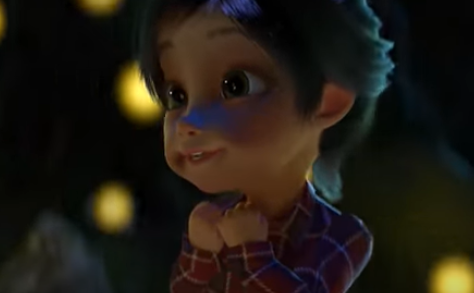 How does the little girl feel? 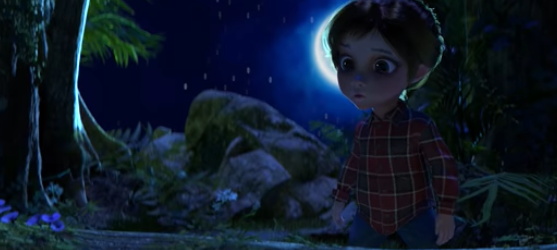 What does she hear in this part of the video? (0:36)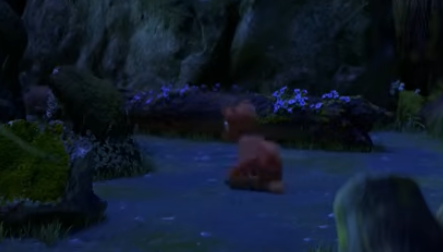 Why do you think the animal decides to sneak away? 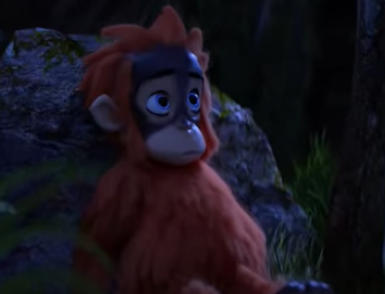 How does he feel?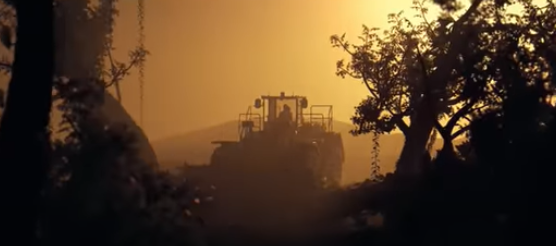 What is happening here? Do you think this is a good thing or a bad thing?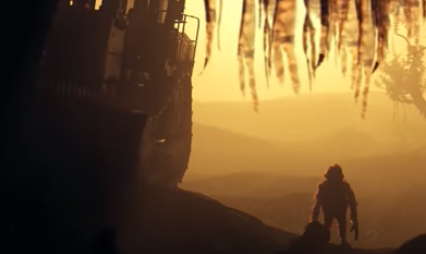 How do you think the animal feels here? 